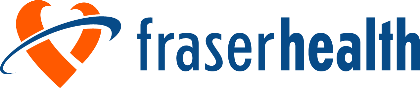 Email signatures – Step-by-step guideThis document outlines the process of adding and editing an email signature that adheres to Fraser Health’s brand standards.Personalizing your email signatureBelow are two email signature formats: The long form (when starting a new email conversation) and short form (when replying to an existing email conversation).Use this document, adding your own personal information, to update the appropriate text fields in the long and short form signatures.Please ensure your name, credentials, pronouns, title and department match in both formats.Adding your signatures to outlookHow to add the long form signatureIn Outlook, select New Email in the upper menu.On the message menu, select Signature > Signatures.Under Select signature to edit, choose New, and in the New Signature dialog box, type ‘Long form’ as the name for the signature. Click OK.Select and copy your personalized long form signature from this word document.In Outlook, under Edit signature, right-click the text field box.A pop-up dialog box will appear. Under Paste Options, select Keep Source Formatting.How to add the short form signatureTo add the short form signature, under Select signature to edit, choose New, and in the New Signature dialog box, type ‘Short form’ as the name for the signature. Click OK.Select and copy your personalized short form signature from this word document.In Outlook, under Edit signature, right-click the text field box.A pop-up dialog box will appear. Under Paste Options, select Keep Source Formatting.Choose your default signaturesAfter adding your long and short form signatures, in the upper right portion of the Signatures and Stationary dialog box you will see Choose default signature.For New Messages select Long form in the drop down menu.For Replies/forwards, select Short form in the drop down menu.Click OK in the bottom right of the Signatures and Stationary dialog box.Templates:Long form (when starting a new email conversation)Your Name, Credentials (pronouns)Your Title, DepartmentFraser Health | Better Health. Best in health care.Mailing Address City, B.C. Postal CodeTel: 604-123-4567
Cell: 604-123-4567
Fax: 604-123-4567www.fraserhealth.caWe recognize that Fraser Health provides care on the traditional, ancestral and unceded lands of the Coast Salish and Nlaka’pamux Nations and is home to 32 First Nations within the Fraser Salish region. Fraser Health is dedicated to serving all Indigenous people, and honours the unique cultures of the First Nations, Métis and Inuit living within the Fraser Salish region.CONFIDENTIALITY NOTICE: This email is intended only for the person(s) or entity to which itis addressed and may contain confidential information. Any review, distribution, copying, printingor other use of this email by anyone other than the named recipient is prohibited. If you havereceived this email in error or are not the named recipient, please notify the sender immediatelyand permanently delete this email and all copies of it. Thank you.Short form (when replying to an existing email conversation)Your Name, Credentials (pronouns)Your Title, DepartmentFraser HealthTel: 604-123-4567
Cell: 604-123-4567
Fax: 604-123-4567www.fraserhealth.caWe recognize that Fraser Health provides care on the traditional, ancestral and unceded lands of the Coast Salish and Nlaka’pamux Nations and is home to 32 First Nations within the Fraser Salish region. Fraser Health is dedicated to serving all Indigenous people, and honours the unique cultures of the First Nations, Métis and Inuit living within the Fraser Salish region.